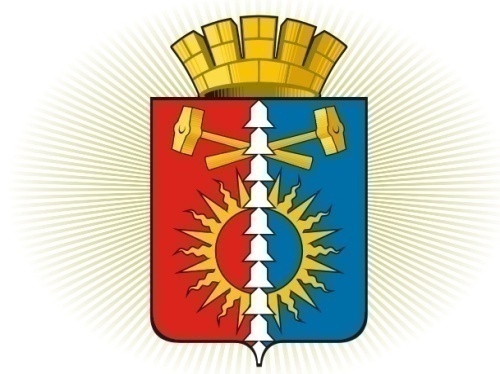 ДУМА ГОРОДСКОГО ОКРУГА ВЕРХНИЙ ТАГИЛШЕСТОЙ СОЗЫВ	Р Е Ш Е Н И Е	  тридцать восьмое заседание21.11.2019г. № 38/11город Верхний Тагил  О внесении изменений в  Решение Думы городского округа Верхний Тагил от 27.03.2009г. №17/4 «Об утверждении Положения 
об оплате труда муниципальных служащих, занимающих должности муниципальной службы  в Думе городского округа Верхний Тагил»      В соответствии с Федеральным законом от 02 марта 2007 № 25-ФЗ «О муниципальной службе в Российской Федерации», Законом Свердловской области от 29.10.2007 № 136-ОЗ «Об особенностях муниципальной службы на территории Свердловской области», постановлением Правительства Свердловской области от 18.09.2019 № 586-ПП «Об утверждении методик, применяемых для расчета межбюджетных трансфертов из областного бюджета местным бюджетам, на 2020 год и плановый период 2021 и 2022 годов», руководствуясь Уставом городского округа Верхний Тагил, Дума городского округа Верхний ТагилР Е Ш И Л А:      1.Внести в Положение об оплате труда муниципальных служащих, занимающих должности муниципальной службы  в Думе городского округа Верхний Тагил, утвержденное решением Думы городского округа Верхний Тагил от 27.03.2009г. №17/4 «Об утверждении Положения 
об оплате труда муниципальных служащих, занимающих должности муниципальной службы  в Думе городского округа Верхний Тагил» (далее - Положение) следующие изменения:       1.1. пункт 2.3. Положения изложить в новой редакции:«2.3. Установить, что при утверждении фонда оплаты труда муниципальных служащих сверх суммы средств, направляемых для выплаты должностных окладов муниципальных служащих, предусматриваются следующие средства на выплату:1) ежемесячная надбавка к должностному окладу за особые условия муниципальной службы -  16 должностных окладов в год;2) ежемесячная надбавка к должностному окладу за классный чин муниципальных служащих -  1,5  должностных окладов в год;3) ежемесячная надбавка к должностному окладу за выслугу лет -  3 должностных окладов в год;4) премия по результатам работы -  6 должностных окладов в год;5)  материальная помощь - 3 должностных окладов в год;6) ежемесячная надбавка к должностному окладу муниципальных служащих, допущенных к государственной тайне, исходя из фактически установленного размера.»;1.2. пункт 3.5.1. Положения изложить в новой редакции:«3.5.1. Ежемесячная надбавка к должностному окладу за особые условия муниципальной службы устанавливается в размере  до 130%.»; 1.3. пункт 3.5.6. Положения изложить в новой редакции:3.5.6. Материальная помощь выплачивается в течение календарного года по заявлению муниципального служащего при уходе муниципального служащего в ежегодный основной оплачиваемый отпуск (в размере трех должностных окладов).       2.  Настоящее Решение вступает в силу с 01.01.2020г.        3. Опубликовать настоящее Решение в газете «Местные ведомости», разместить на официальном сайте городского округа Верхний Тагил www.go-vtagil.ru, и официальном сайте Думы городского округа Верхний Тагил www.duma-vtagil.ru.4. Контроль за исполнением настоящего Решения возложить на постоянную  депутатскую комиссию Думы городского округа Верхний Тагил по социальной политике.   Верно   ведущий специалист Думы   городского округа Верхний Тагил                                                                     О.Г.Мезенина